衛生管理マニュアル　記載例７　従事者の衛生教育 ７（１）（２）　従事者の衛生教育、食品衛生実務講習会への参加従事者の衛生教育について、　　東京　太郎　　　が責任者となり以下の内容を履行する。責任者の氏名を記入します。（役職名でも可）衛生管理の目的衛生教育の実施方法食品衛生実務講習会への参加パート、アルバイトも含む全ての従事者に対する教育方法を考えます。なぜきれいにすることが大切なのか、どうして衛生管理をやらなければならないかを、全員が理解していることが大切です。どのような方法で従事者教育を行うか、対象と内容および方法を決めます。回数や教育内容は、対象が社員かアルバイトか、また、仕事の内容に応じて設定します。食品衛生実務講習会に参加する衛生の管理責任者をあらかじめ決めておきます。参加記録は保健所等から交付される受講修了証、ステッカー又は、食品衛生責任者手帳等への受講済印の押印でもかまいません。都合等によりどうしても食品衛生実務講習会を受講できなかった場合は、同等の講習会に参加し、記録しておきます。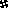 